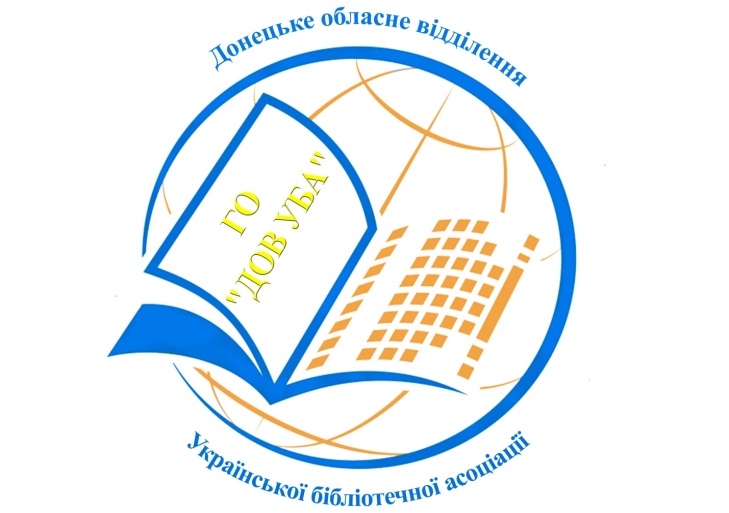 Результати обласного конкурсу    на кращий інноваційний проект «Бібліотека – центр розвитку місцевої громади»    Журі обласного конкурсу на кращий інноваційний проект «Бібліотека – центр розвитку місцевої громади» у складі:- Хіміч Ольга Вікторівна, завідувач відділу обслуговування ЦМПБ м. Краматорська;- Кириленко Тетяна Миколаївна, завідувач організаційно-методичного відділу ЦМПБ м. Краматорська;- Бондаренко Ірина Леонідівна, провідний бібліотекар відділу обслуговування ЦМПБ м. Костянтинівка;- Кравченко Ірина Григорівна, завідувач відділу обслуговування ЦМПБ м. Лиман;- Ткаченко Олена Володимирівна, заступник директора по роботі з дітьми ЦБС м. Дружківка,         20 вересня 2017 року розглянуло та оцінило творчі роботи від районної бібліотеки Костянтинівської районної ради та Ямпільської бібліотеки-філії Лиманської ЦБС.       За критеріями оцінювання конкурсних робіт місця розподілено таким чином:1-е місце – не визначено2-е місце – не визначено3-є місце – не визначено      Члени журі рекомендують учасників конкурсу нагородити заохочувальними призами за участь. Організатору конкурсу провести навчання бібліотечних працівників районних та сільських бібліотек з теми «Розробка та складання бібліотечних проектів» у 2018 році.      За кількістю балів для визначення розміру заохочувальних призів місця розподілено: Ямпільська селищна бібліотека – 83 бали; Районна бібліотека Костянтинівської райдержадміністрації – 73 бали.      Президія ГО «ДОВ УБА» визначає розмір призового фонду  та здійснює нагородження переможців.Результаты областного конкурса на лучший инновационный проект «Библиотека - центр развития местного сообщества» Жюри областного конкурса на лучший инновационный проект  «Библиотека - центр развития местного сообщества» в составе:
- Химич Ольга Викторовна, заведующая отделом обслуживания ЦГПБ г. Краматорска;
- Кириленко Татьяна Николаевна, заведующая организационно-методического отдела ЦГПБ г. Краматорска;
- Бондаренко Ирина Леонидовна, ведущий библиотекарь отдела обслуживания ЦГПБ г. Константиновка;
- Кравченко Ирина Григорьевна, заведующая отделом обслуживания ЦГПБ г. Лиман;
- Ткаченко Елена Владимировна, заместитель директора по работе с детьми ЦБС г.  Дружковка,
      20 сентября 2017 рассмотрело и оценило творческие работы от районной библиотеки Константиновского районного совета и Ямпольской библиотеки-филиала Лиманской ЦБС.
      В соответствии с  критериями оценки конкурсных работ призовые места распределены следующим образом:
Первое место - не определено
Второе место - не определено
Третье место - не определено   Члены жюри рекомендуют участников конкурса наградить поощрительными призами за участие. Организатору конкурса провести обучение библиотечных работников районных и сельских библиотек по теме «Разработка и составление библиотечных проектов» ( в 2018 году).
       По количеству баллов для определения размера поощрительных призов места распределены: Ямпольская поселковая библиотека - 83 балла; Районная библиотека Константиновской райгосадминистрации - 73 балла.
       Президиум ОО «ДОО УБА» определяет размер призового фонда и осуществляет награждение победителей.